Среда  доступная и открытая детямРазнообразный природный материал всегда доступен детям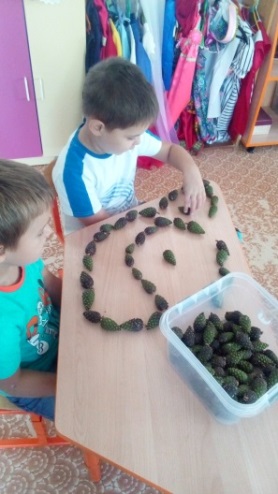 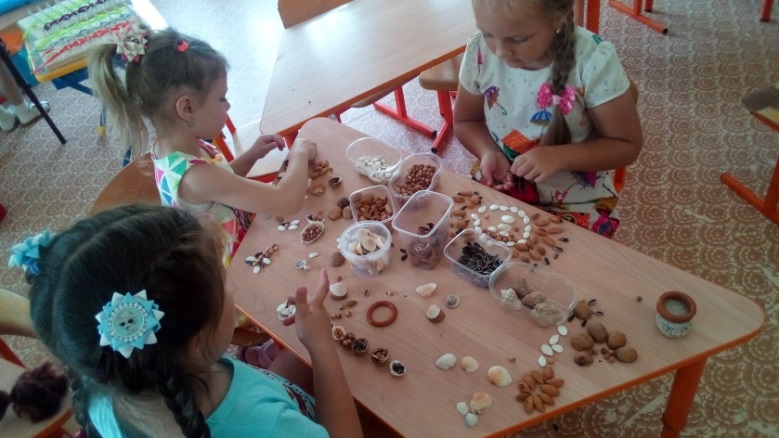 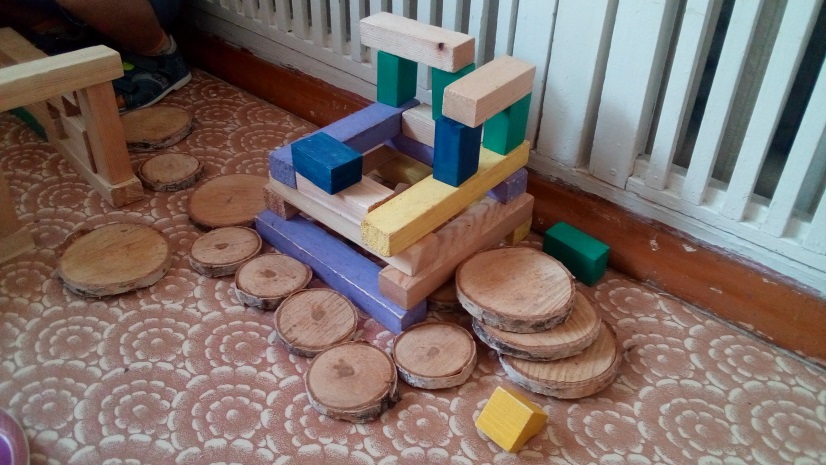 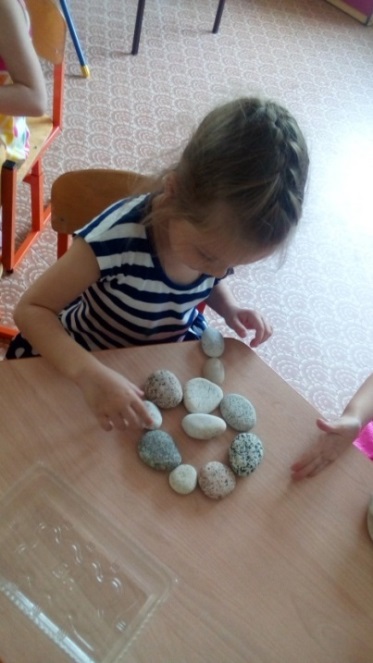 Правила группы придумали и нарисовали дети: 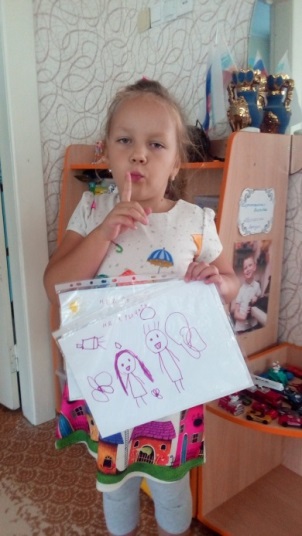 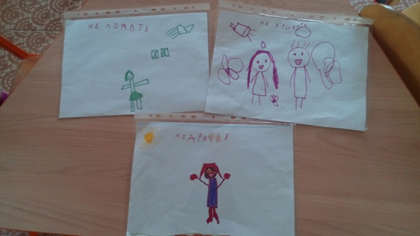 Дети участвуют в оформлении среды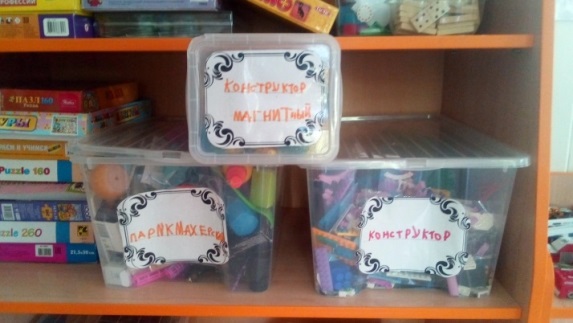 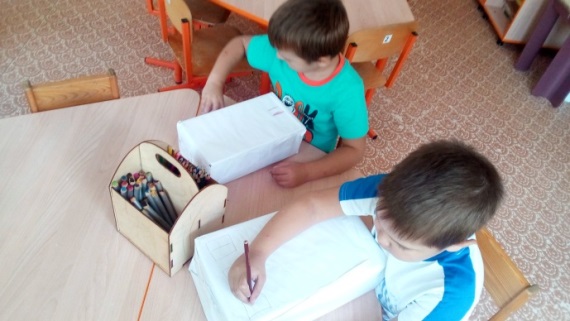 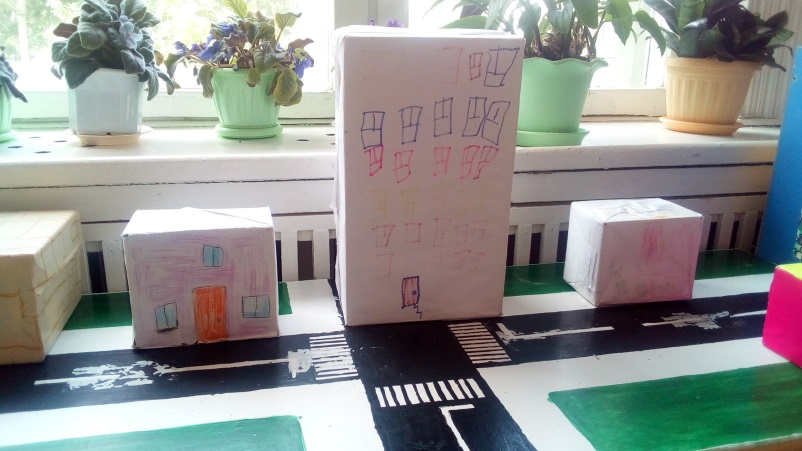 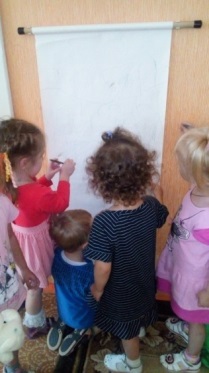 В группе присутствуют продукты детского творчества, дети сами выбирают и размещают свои рисунки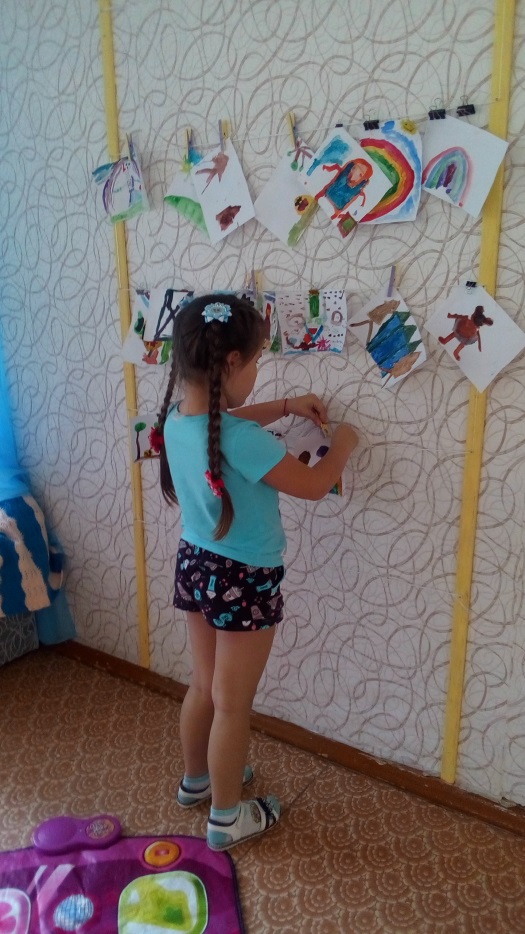 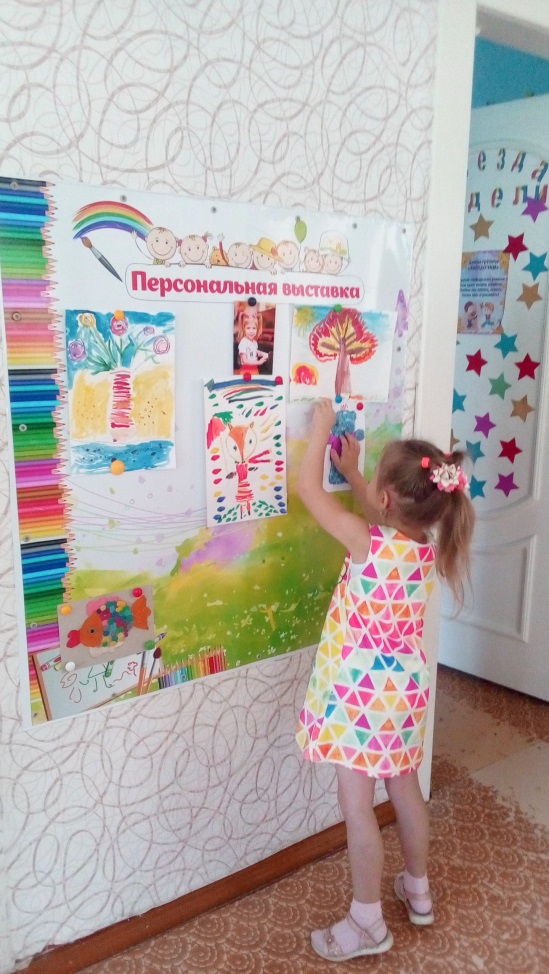 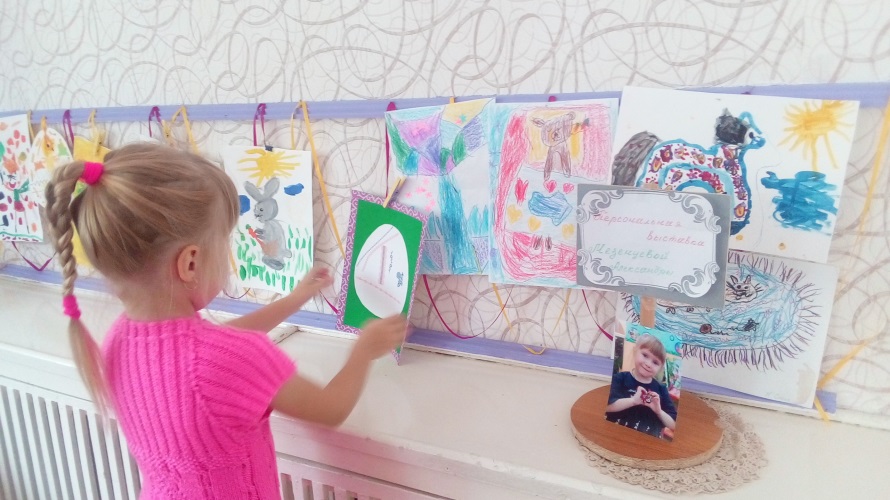 Уголок уединения: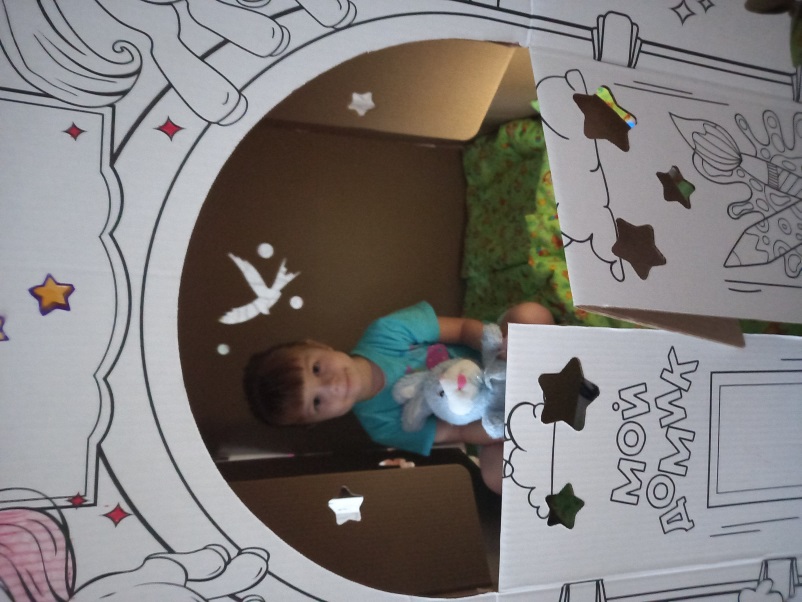 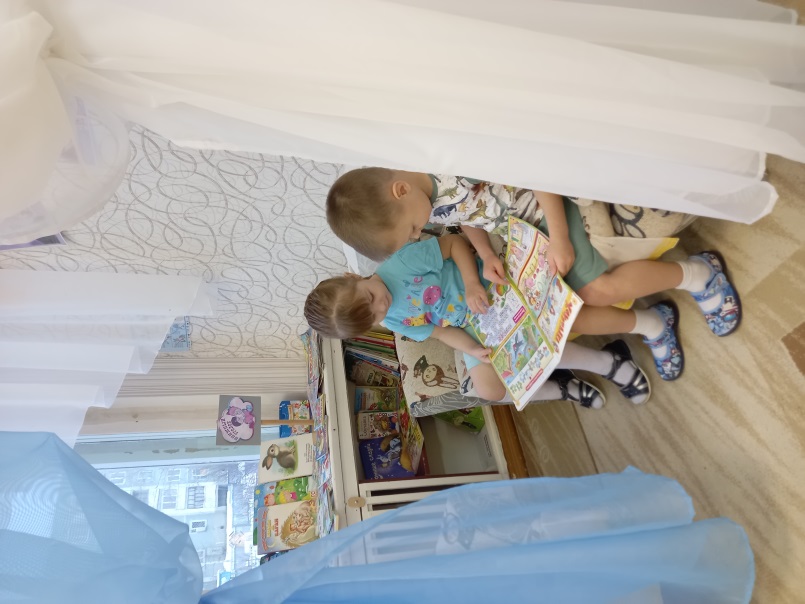 Развитие крупной моторики: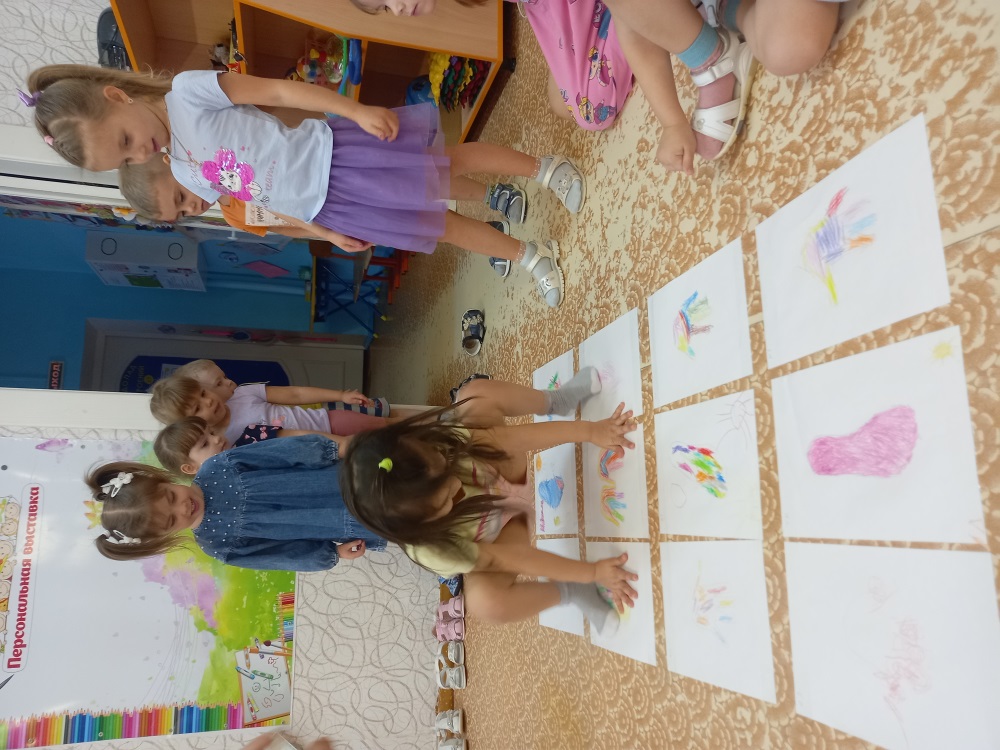 Уголок экспериментированияФункциональный стол с откидной крышкой: макет дороги + песок и вода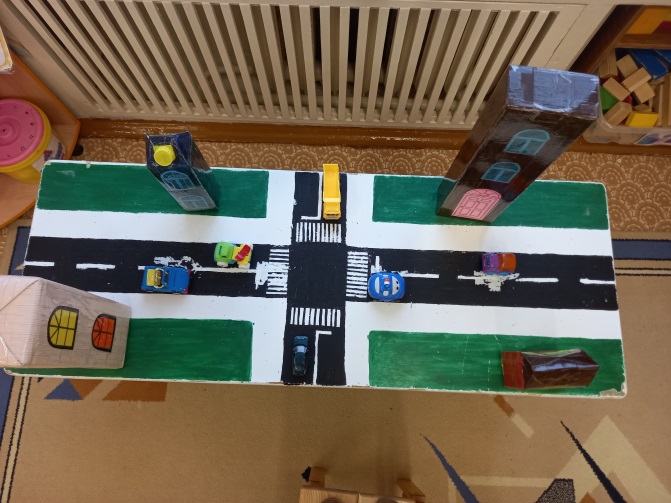 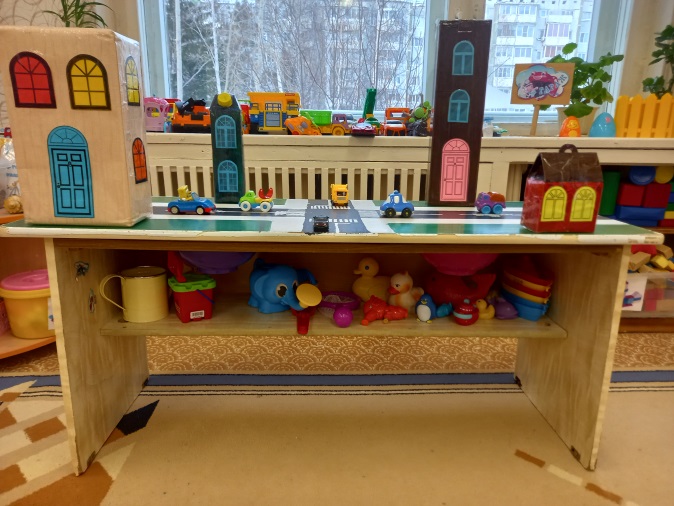 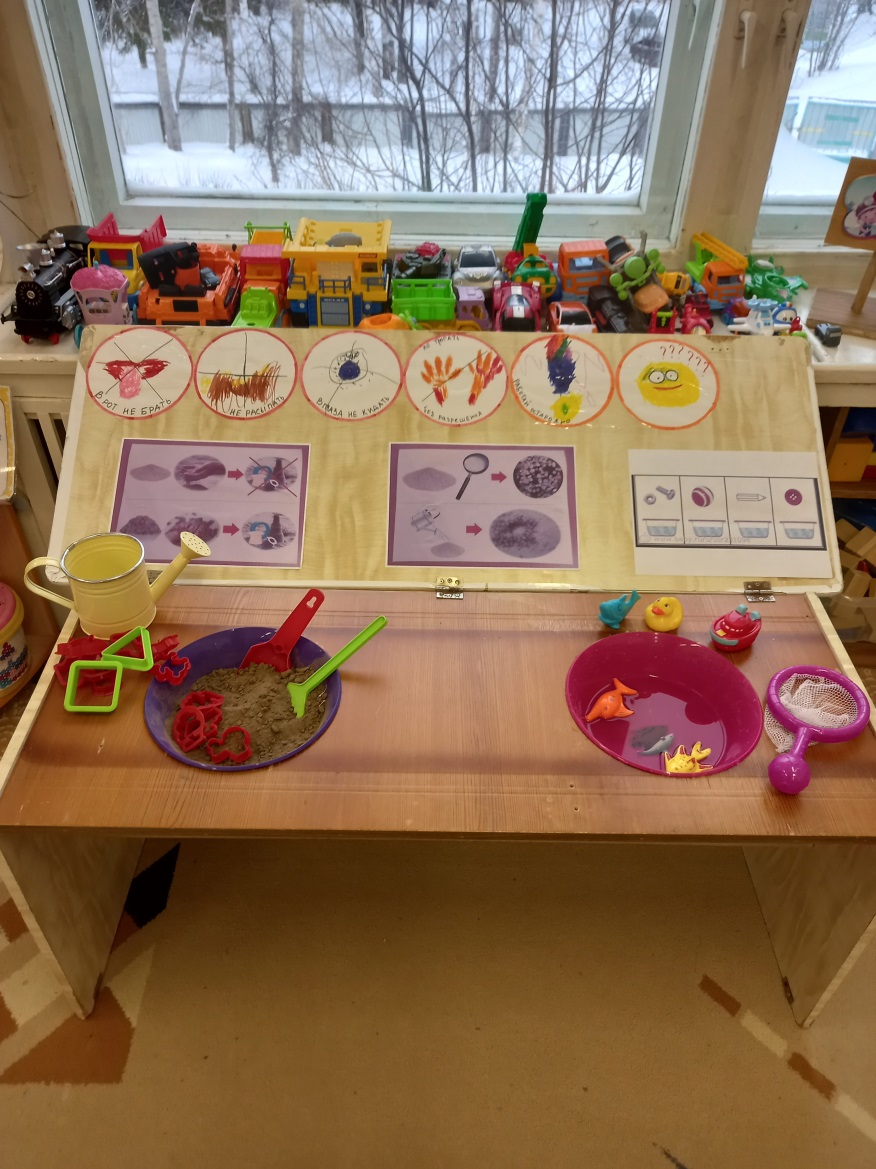 Говорящая стена: информационный экран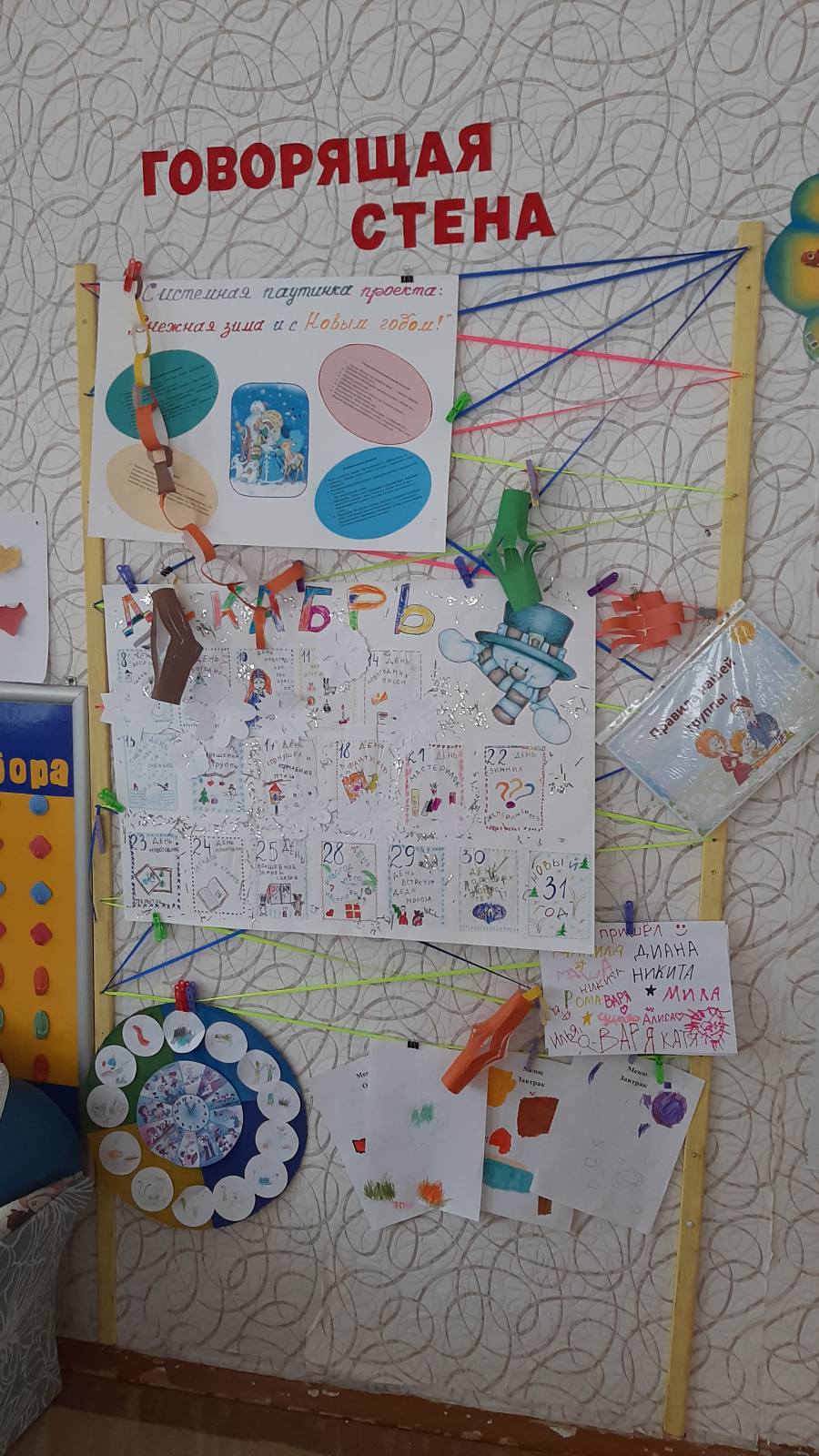 Дети оформляют кабинки по своему желанию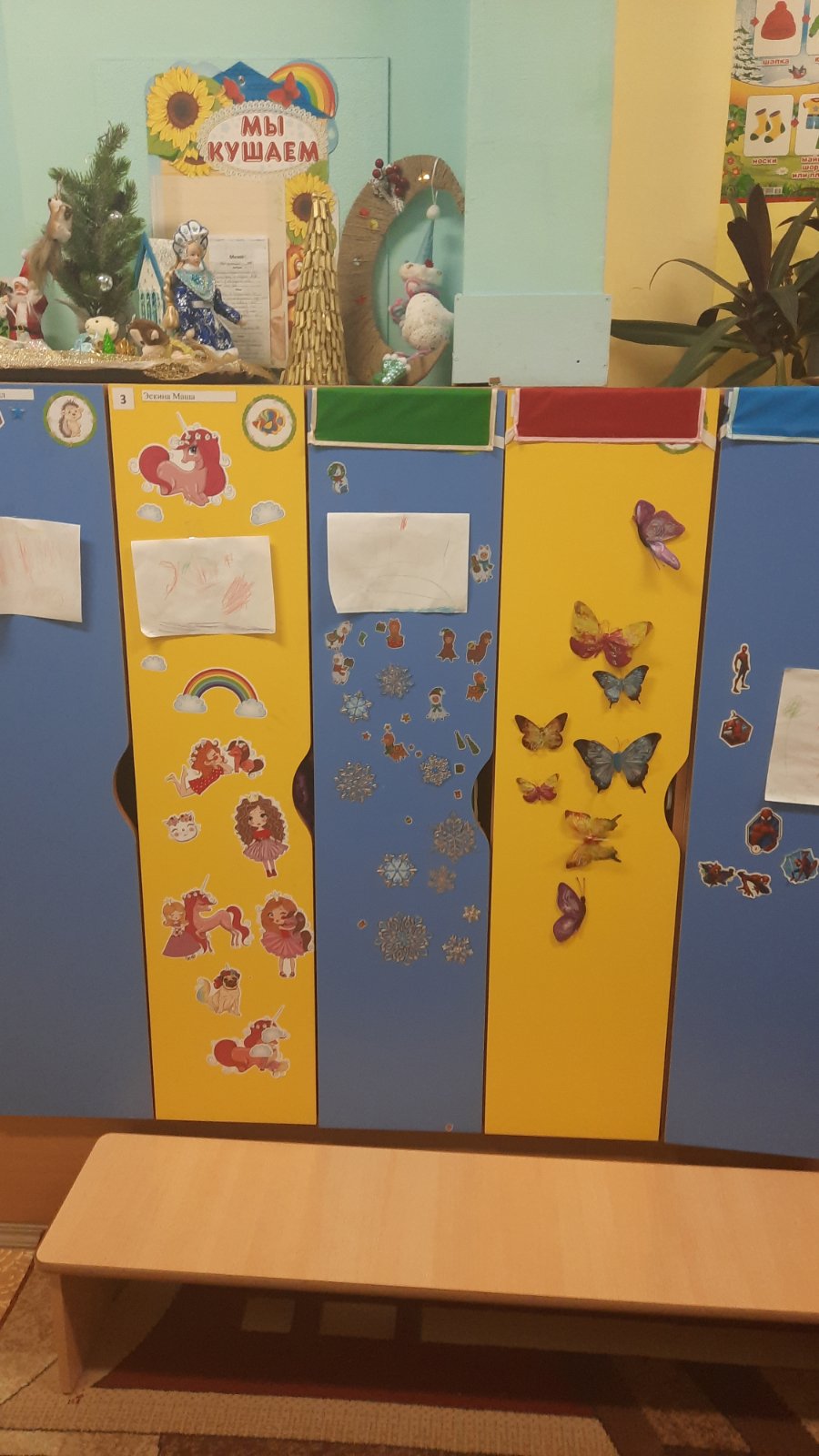 